第２１回　クラブ対抗リレーオリエンテーリング大会　　　　　　　　　　　　　　　　　　　　　　　　主催：(特非)埼玉県オリエンテーリング協会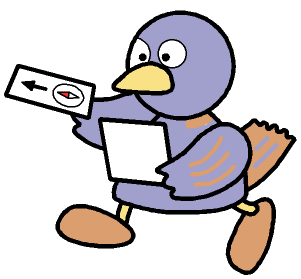 埼玉県クラブ対抗リレーとした始まったクラブ対抗リレーも、今回２１回目を迎え　ます。埼玉県内のテレインで１チーム３人制のクラブ対抗でのリレーオリエンテー リング大会です。各クラブ多くのチームで参加して、総合優勝を目指しましょう！  今回は森林部分も多い都市部公園テレインです。冬枯れの林の中を爽快にクラブの  仲間と疾走しましょう！　　　　　　　　　　　　　　　　　　　　　　　　　　　　　　　　　　　　　　　　　　　　　　　　　　　　　　　　　　　　　　　　　　　　　　　　　　　　　　　玉マスコット コバトン　　　　　　　　　　　２０１７年２月１２日（日）　雨天決行、荒天中止主　　催　（特非）埼玉県オリエンテーリング協会責任者　　　運営：齋藤英之　　競技・コース設定：大木孝会　　場　　埼玉県狭山市「勤労福祉センター」集会室交通機関　　西武新宿線狭山市駅西口から「智光山公園」行きバスに乗車20分で終点下車，徒歩2分　　　　　　智光山公園に駐車場あり地　　図   「智光山公園」　縮尺1/4000  等高線間隔 １ｍ　通行可能度４段階　Ａ４競技形態　ポイントＯ リレー（１チーム３人）　　　位置説明　ＩＯＦ記号　      受付時間　午前９時３０分－１０時００分　　　スタート時間　１０時３０分～ (予定)参 加 費　（１名あたり）　　 注１　My E-card利用の方は、申込書にナンバーを記載してください。２　一人で３回走る方は、総参加料から1000円割引します。(但し、オプションを除く)[一般2000円×３－1000円=5000円]表彰対象　各クラス：上位３位まで　クラブ対抗：クラブ上位３チームの合計で上位３クラブまで　　　　　　複数クラブでの合同チームの結成も可能です。５クラスは１位が２０点、他クラスは１２点、順位が１つ下がることに２点減点、　　　　　　５クラスは１０位が２点、他クラスは６位が２点、それ以下は完走で１点。　　　　　　但し、参加チームが７チーム未満の場合、最下位チームが１点になるように配点。     加点　　　　　男子　－17歳／１点、　55-69歳／１点、　70歳－／２点　　女子　－17歳／２点、　18-49歳／１点、　50-65歳／２点　　66歳－／３点問い合わせ先　埼玉県ＯＬ協会リレー大会担当　saitamaken.relay.taikai@gmail.com申込方法①　参加費を下記に払い込みます。・郵貯銀行から　口座記号番号：00180-2-318886 口座名称：埼玉県オリエンテーリング協会大会事務局・他行から　ゆうちょ銀行(金融機関コード9900)　〇一九店(ゼロイチキユウ店)(店番019)　当座預金　口座番号0318886　口座名称：埼玉県オリエンテーリング協会大会事務局②　参加申し込み書（Excelファイル）をダウンロードし、必要事項を記入し、下記アドレスに送信するか、　　下記申込書に記入し、申込み先住所まで郵送します。申し込み先　saitamaken.relay.taikai@gmail.com　　　　　　〒337-0053さいたま市見沼区大和田町1－557－1齋藤方　クラブ対抗リレーO大会係申込締切　　平成２９年１月31日（火）参加費払い込み済み・メール発信有効・郵便必着留意事項	１．申込方法・締切・申込様式は、必ず守ってください。２．プログラムは、協会ホームページに１週間前を目安に掲載致します。　　　　	３．複数回出走者は、当日１回目の出走のみ正式記録とします。４．本大会は、事前申込のみです。当日の参加申込は受け付けません。５．本内容に変更がでた場合は、ホームページ・プログラム等を利用してご案内致します。また、公式掲示板でもご案内致します。６．提出されました申込書の内容は本大会以外には使用いたしません。７．ワンマンで参加の方は、Ecardは3枚必要です。(例:My-card１枚＋Rental２枚)            　第２１回クラブ対抗リレーオリエンテーリング大会　参加申込書クラス分けクラス年齢・性別距離該当クラス優勝設定時間＊いずれのクラスも　一人で３回可・記録はオープン・Ecardは3枚使用クラス分け  ５無制限ミドルM21A25分×3＊いずれのクラスも　一人で３回可・記録はオープン・Ecardは3枚使用クラス分け  ４無制限ミドルM50A.W35A25分×3＊いずれのクラスも　一人で３回可・記録はオープン・Ecardは3枚使用クラス分け  ３無制限ミドルM60A.W50A25分×3＊いずれのクラスも　一人で３回可・記録はオープン・Ecardは3枚使用クラス分け  ２無制限ショートM70A20分×3＊いずれのクラスも　一人で３回可・記録はオープン・Ecardは3枚使用クラス分け  １無制限ショートB20分×3＊いずれのクラスも　一人で３回可・記録はオープン・Ecardは3枚使用　　所属クラブ参加料(1名)        　　　　　オプション①埼玉県協会加盟クラブ員・大学生１６００円レンタルＥ-card 　＋３００円／(１チーム３枚必要，２枚での使い回しは出来ません)②一般(①以外)２０００円レンタルＥ-card 　＋３００円／(１チーム３枚必要，２枚での使い回しは出来ません)③高校生１０００円レンタルＥ-card 　＋３００円／(１チーム３枚必要，２枚での使い回しは出来ません)④中学生以下　５００円レンタルＥ-card 　＋３００円／(１チーム３枚必要，２枚での使い回しは出来ません)参加希望クラス参加希望クラス参加希望クラス参加希望クラスフリガナ代表者 氏名フリガナ代表者 氏名所属クラブ所属クラブ参加希望クラス参加希望クラス参加希望クラス参加希望クラスフリガナ代表者 氏名フリガナ代表者 氏名参加希望クラス参加希望クラス参加希望クラス参加希望クラスフリガナ代表者 氏名フリガナ代表者 氏名連絡先電話番号連絡先電話番号代表者住　所代表者住　所 〒　　　－                           〒　　　－                           〒　　　－                           〒　　　－                           〒　　　－                           〒　　　－                           〒　　　－                           〒　　　－                           〒　　　－                           〒　　　－                           〒　　　－                           〒　　　－                           〒　　　－                           〒　　　－                           〒　　　－                           〒　　　－                           〒　　　－                           〒　　　－                           〒　　　－                          チーム名チーム名チーム名８文字以内で、必ずクラブ名(合同チームの場合は統一した名称、但し略称可)を入れること。８文字以内で、必ずクラブ名(合同チームの場合は統一した名称、但し略称可)を入れること。８文字以内で、必ずクラブ名(合同チームの場合は統一した名称、但し略称可)を入れること。８文字以内で、必ずクラブ名(合同チームの場合は統一した名称、但し略称可)を入れること。８文字以内で、必ずクラブ名(合同チームの場合は統一した名称、但し略称可)を入れること。８文字以内で、必ずクラブ名(合同チームの場合は統一した名称、但し略称可)を入れること。チームメンバーチームメンバーチームメンバーチームメンバーチームメンバーチームメンバーチームメンバーチームメンバーチームメンバーチームメンバーチームメンバーチームメンバーチームメンバー参加料参加料参加料E-cardﾚﾝﾀﾙE-cardﾚﾝﾀﾙMy E-card番号My E-card番号計１走                         　　男・女     　　　　　　　　　　　　　　　歳                         　　男・女     　　　　　　　　　　　　　　　歳                         　　男・女     　　　　　　　　　　　　　　　歳                         　　男・女     　　　　　　　　　　　　　　　歳                         　　男・女     　　　　　　　　　　　　　　　歳                         　　男・女     　　　　　　　　　　　　　　　歳                         　　男・女     　　　　　　　　　　　　　　　歳                         　　男・女     　　　　　　　　　　　　　　　歳                         　　男・女     　　　　　　　　　　　　　　　歳                         　　男・女     　　　　　　　　　　　　　　　歳                         　　男・女     　　　　　　　　　　　　　　　歳                         　　男・女     　　　　　　　　　　　　　　　歳円円円要・　不要+300円要・　不要+300円　　　 円２走     　　　　　　　　　　　　男・女     　　　　　　　　　　　　　　　 歳     　　　　　　　　　　　　男・女     　　　　　　　　　　　　　　　 歳     　　　　　　　　　　　　男・女     　　　　　　　　　　　　　　　 歳     　　　　　　　　　　　　男・女     　　　　　　　　　　　　　　　 歳     　　　　　　　　　　　　男・女     　　　　　　　　　　　　　　　 歳     　　　　　　　　　　　　男・女     　　　　　　　　　　　　　　　 歳     　　　　　　　　　　　　男・女     　　　　　　　　　　　　　　　 歳     　　　　　　　　　　　　男・女     　　　　　　　　　　　　　　　 歳     　　　　　　　　　　　　男・女     　　　　　　　　　　　　　　　 歳     　　　　　　　　　　　　男・女     　　　　　　　　　　　　　　　 歳     　　　　　　　　　　　　男・女     　　　　　　　　　　　　　　　 歳     　　　　　　　　　　　　男・女     　　　　　　　　　　　　　　　 歳円円円要・　不要+300円要・　不要+300円　　　 円３走                        　　 男・女                                    歳                        　　 男・女                                    歳                        　　 男・女                                    歳                        　　 男・女                                    歳                        　　 男・女                                    歳                        　　 男・女                                    歳                        　　 男・女                                    歳                        　　 男・女                                    歳                        　　 男・女                                    歳                        　　 男・女                                    歳                        　　 男・女                                    歳                        　　 男・女                                    歳円円円要・　不要+300円要・　不要+300円　　　 円参加費振込日時      　      　　月      日銀行・郵便局名参加費振込日時      　      　　月      日銀行・郵便局名参加費振込日時      　      　　月      日銀行・郵便局名参加費振込日時      　      　　月      日銀行・郵便局名参加費振込日時      　      　　月      日銀行・郵便局名参加費振込日時      　      　　月      日銀行・郵便局名参加費振込日時      　      　　月      日銀行・郵便局名参加費振込日時      　      　　月      日銀行・郵便局名参加費振込日時      　      　　月      日銀行・郵便局名参加費振込日時      　      　　月      日銀行・郵便局名参加費振込日時      　      　　月      日銀行・郵便局名参加費振込日時      　      　　月      日銀行・郵便局名参加費振込日時      　      　　月      日銀行・郵便局名　合　計                                 　　        　　 　　　　　　　　　　　　　　　　　　　　　　　　　円　合　計                                 　　        　　 　　　　　　　　　　　　　　　　　　　　　　　　　円　合　計                                 　　        　　 　　　　　　　　　　　　　　　　　　　　　　　　　円　合　計                                 　　        　　 　　　　　　　　　　　　　　　　　　　　　　　　　円　合　計                                 　　        　　 　　　　　　　　　　　　　　　　　　　　　　　　　円　合　計                                 　　        　　 　　　　　　　　　　　　　　　　　　　　　　　　　円　合　計                                 　　        　　 　　　　　　　　　　　　　　　　　　　　　　　　　円　合　計                                 　　        　　 　　　　　　　　　　　　　　　　　　　　　　　　　円